ATTACHMENT 6a:  NBCCEDP Clinic-Level Data Instrument (Screenshots)Welcome Screen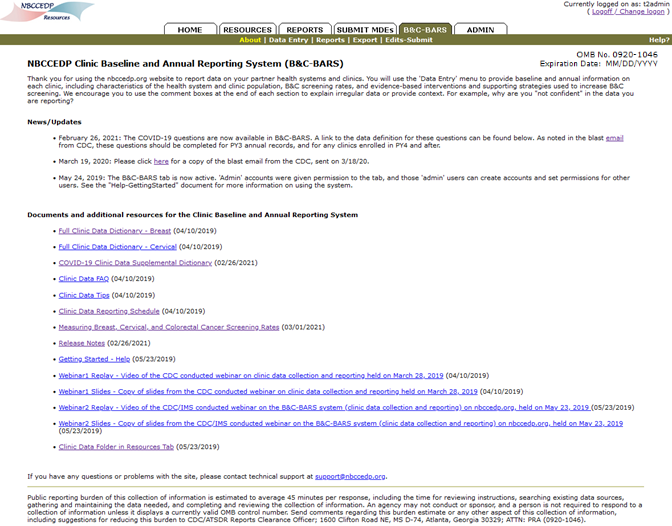 Menu Bar and Navigation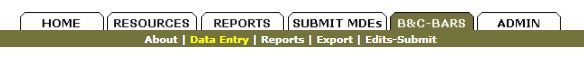 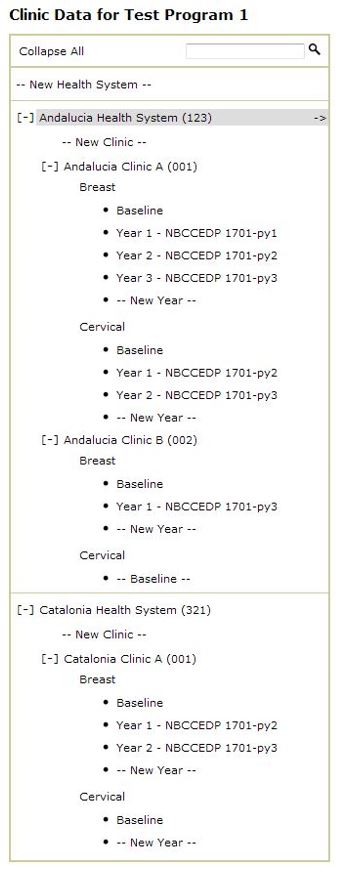 Health System Data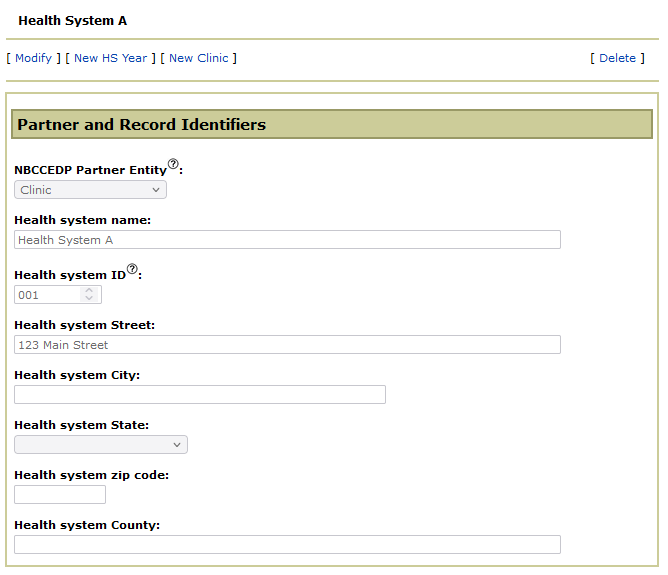 Health System Data – Baseline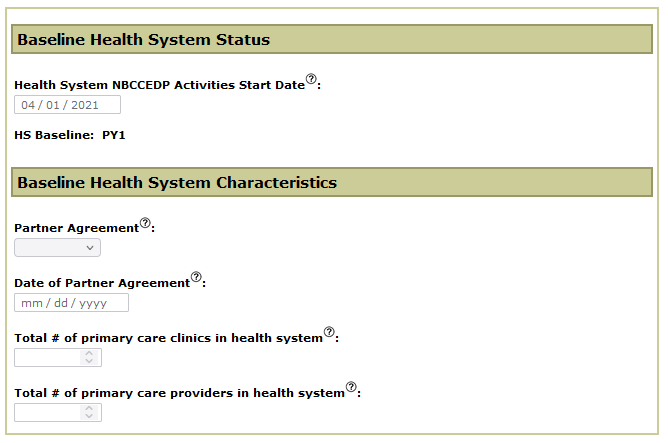 Health System Data – Annual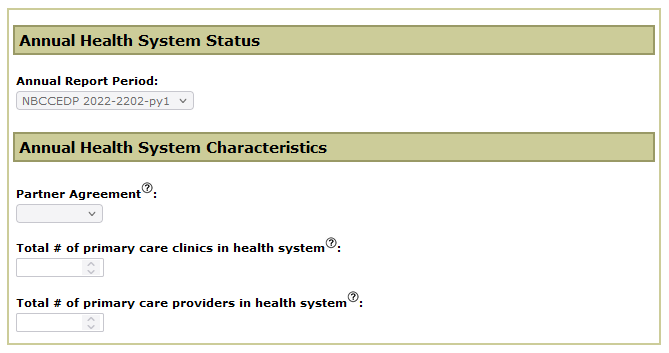 Clinic Data - Characteristics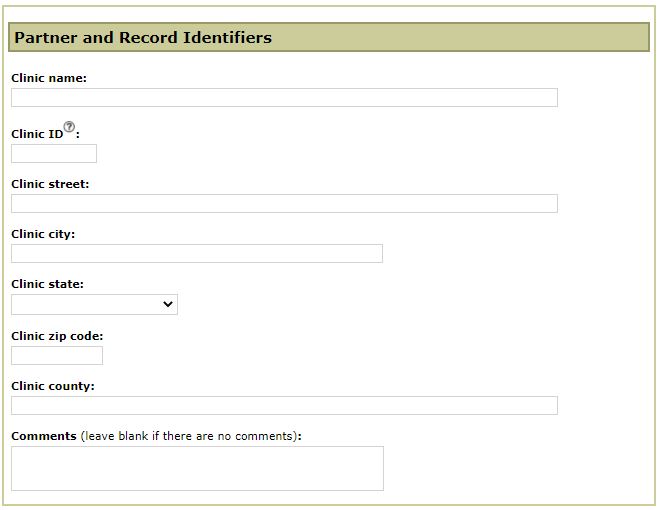 Clinic Data – Baseline Breast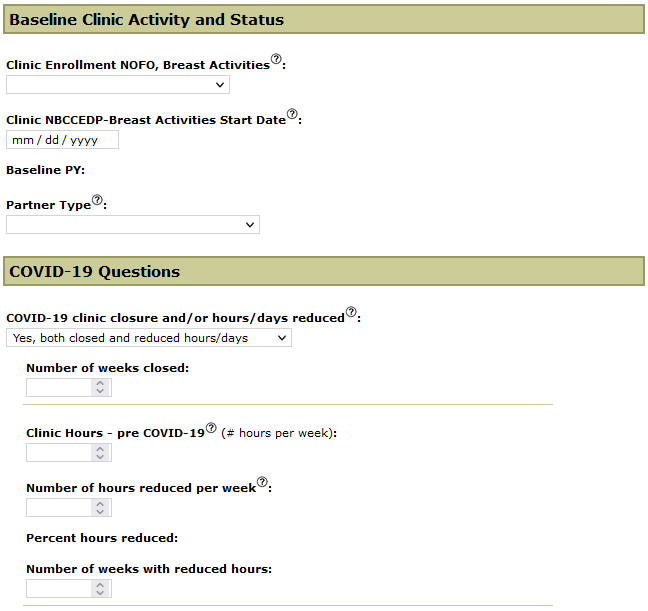 Clinic Data – Baseline Breast (continued)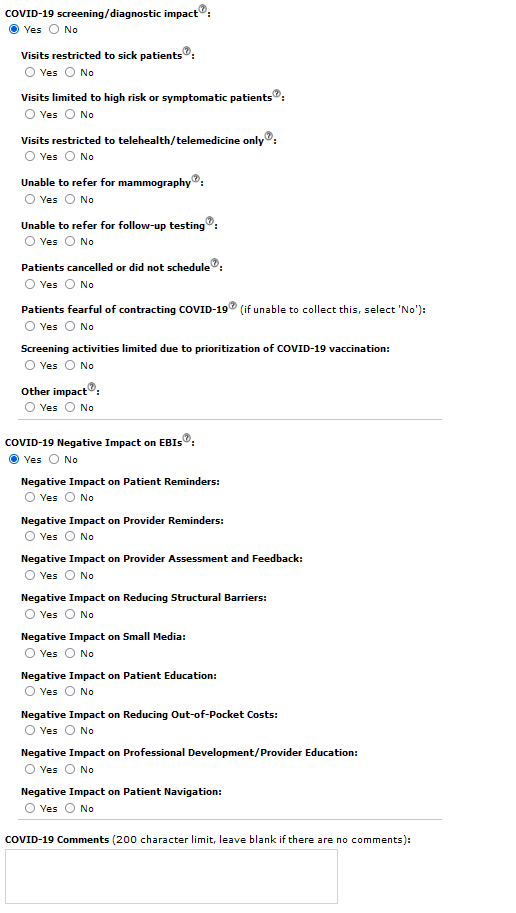 Clinic Data – Baseline Breast (continued)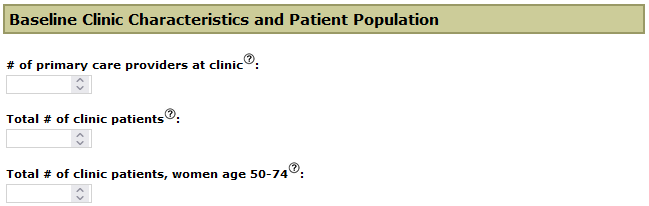 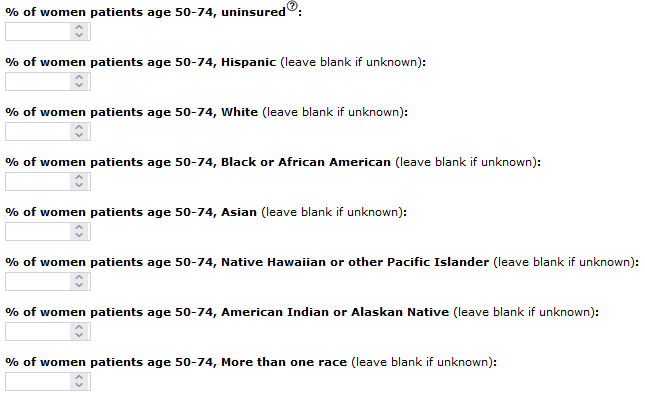 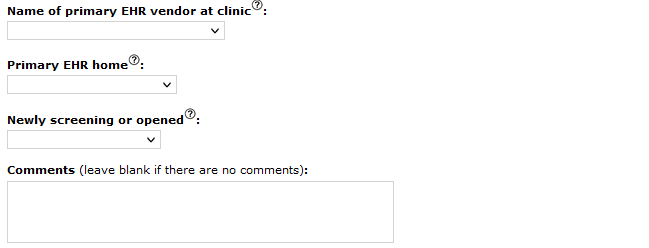 Clinic Data – Baseline Breast (continued)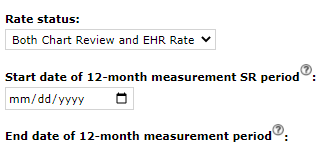 ** End date above is auto calculated based on start date.** If rate status is ‘not available’, collect the following field: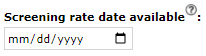 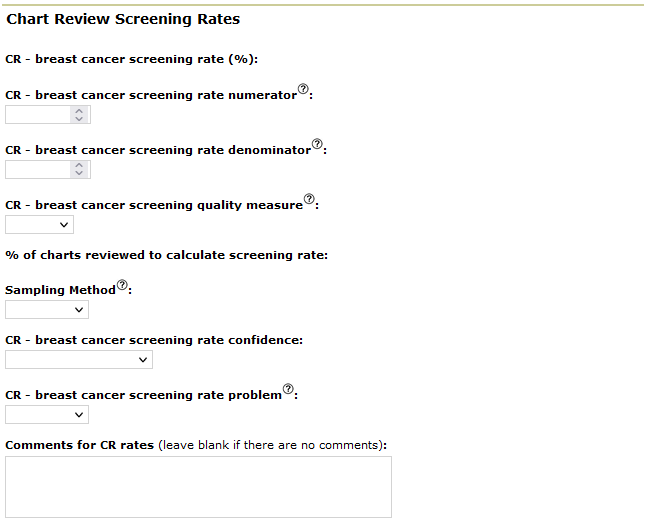 Clinic Data – Baseline Breast (continued)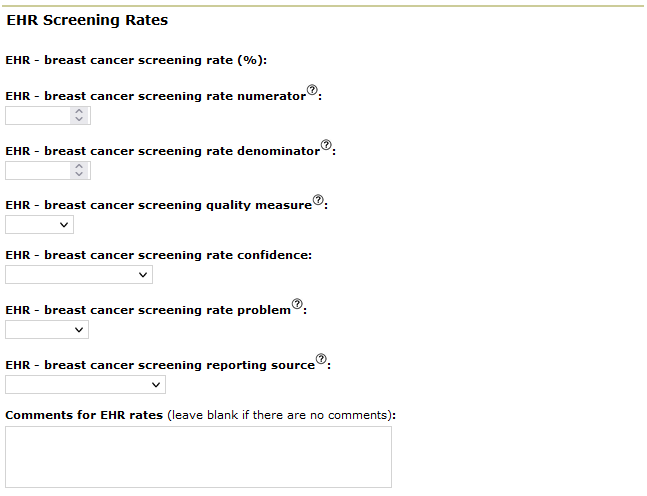 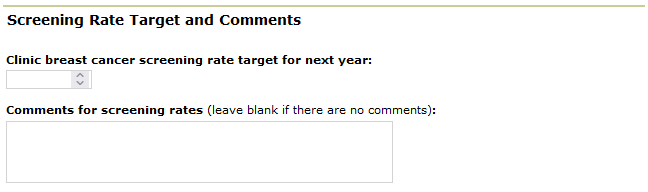 Clinic Data – Baseline Breast (continued)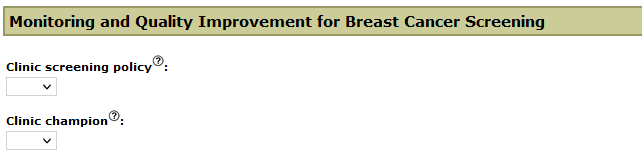 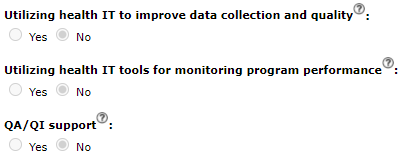 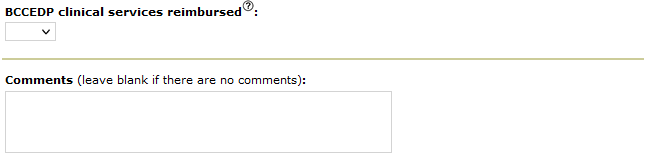 Clinic Data – Baseline Breast (continued)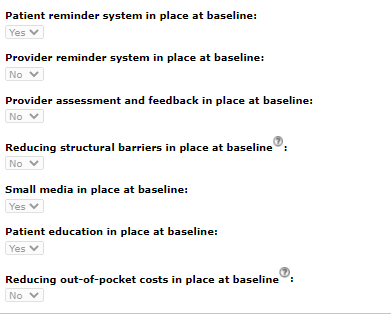 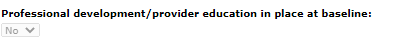 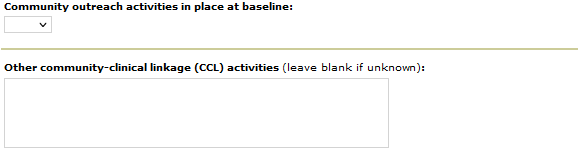 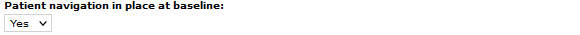 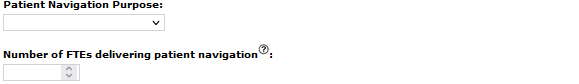 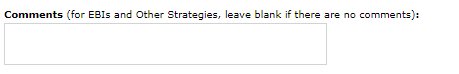 Clinic Data – Baseline Breast (continued)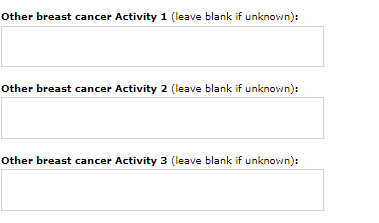 Clinic Data – Annual Breast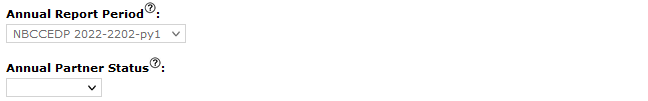 ** Collect the following if status is ‘terminated’ or ‘suspended’: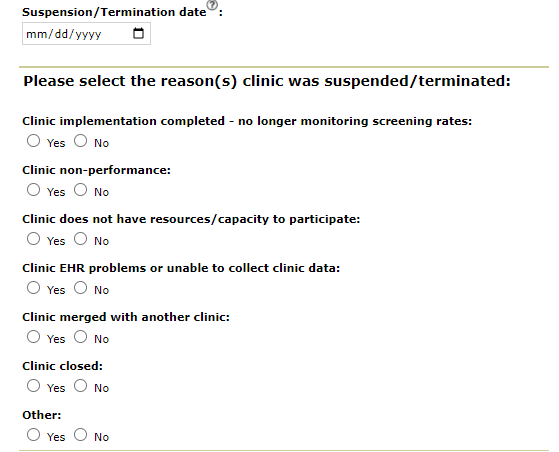 Clinic Data – Annual Breast (continued)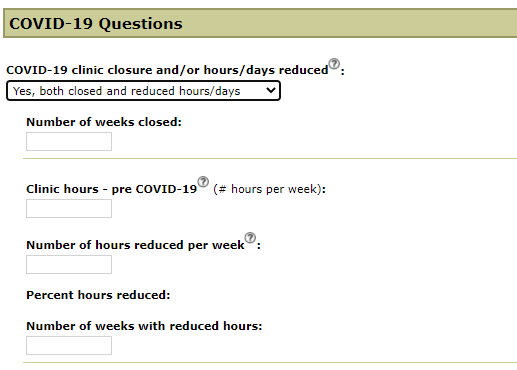 Clinic Data – Annual Breast (continued)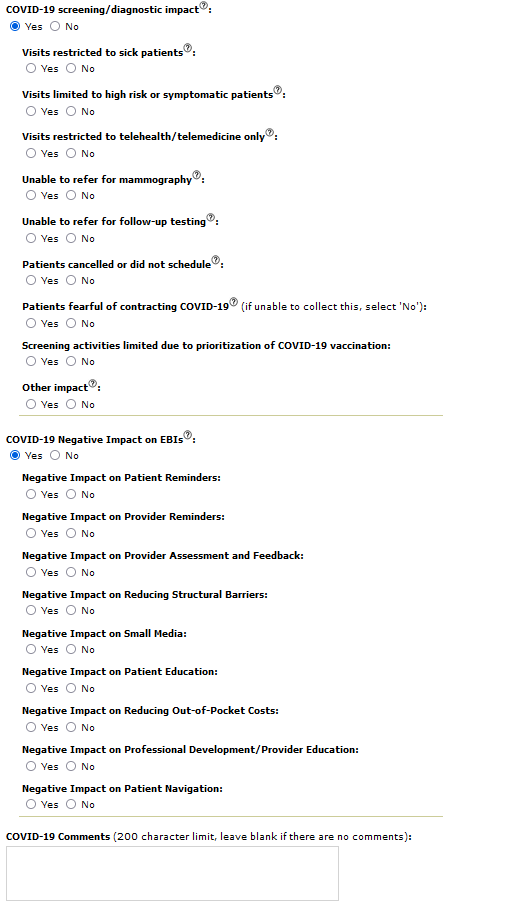 Clinic Data – Annual Breast (continued)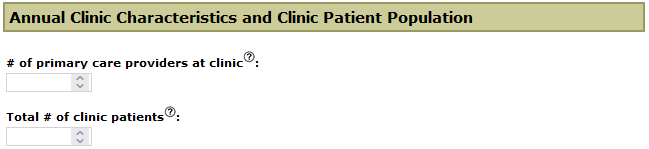 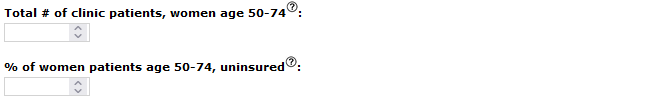 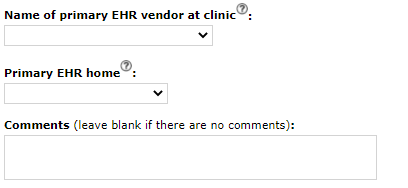 Clinic Data – Annual Breast (continued)** End date above is auto calculated based on start date.** If rate status is ‘not available’, collect the following field: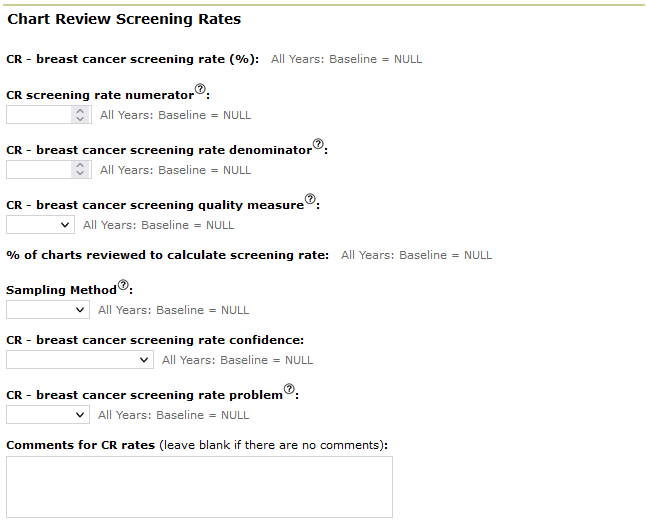 Clinic Data – Annual Breast (continued)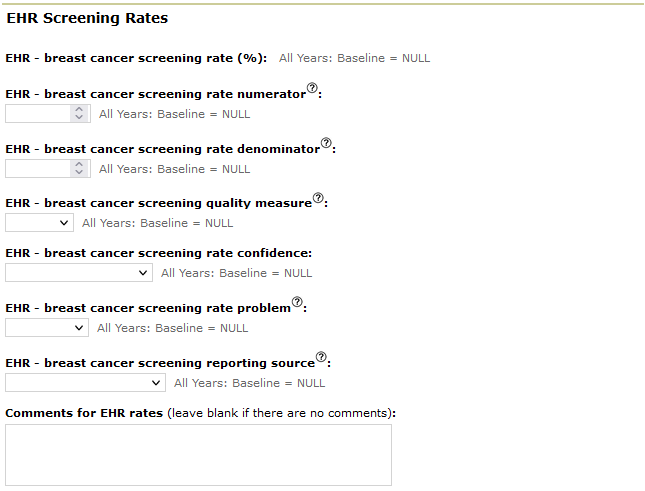 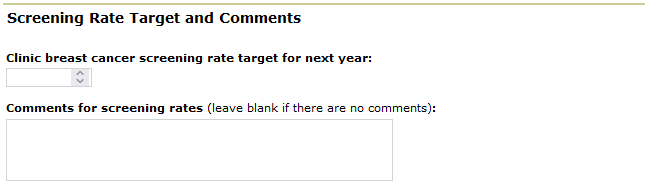 Clinic Data – Annual Breast (continued)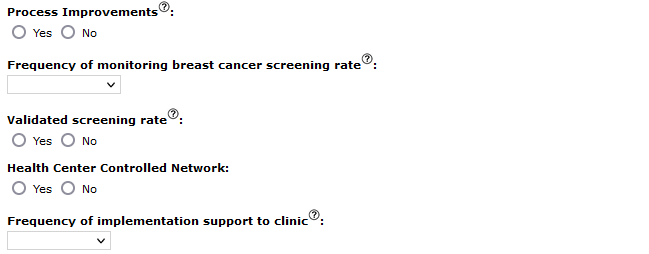 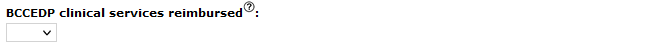 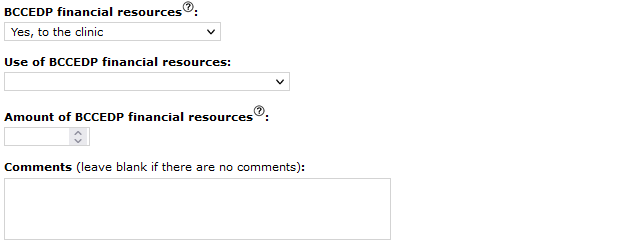 Clinic Data – Annual Breast (continued)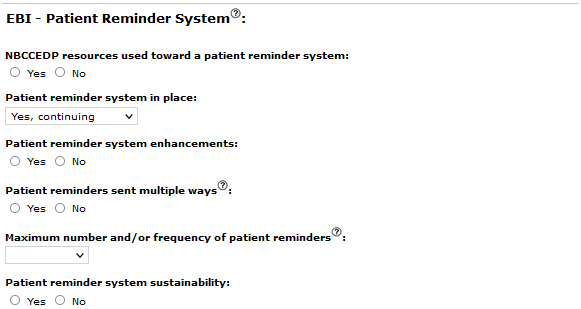 ** If not in place at PY end, ask the following question: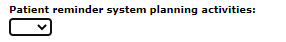 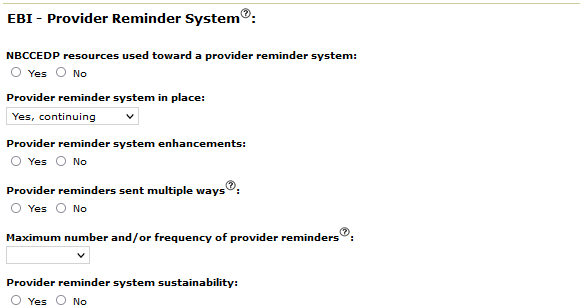 ** If not in place at PY end, ask the following question: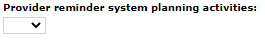 Clinic Data – Annual Breast (continued)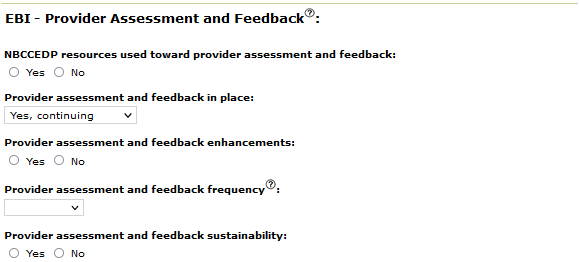 ** If not in place at PY end, ask the following question: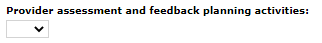 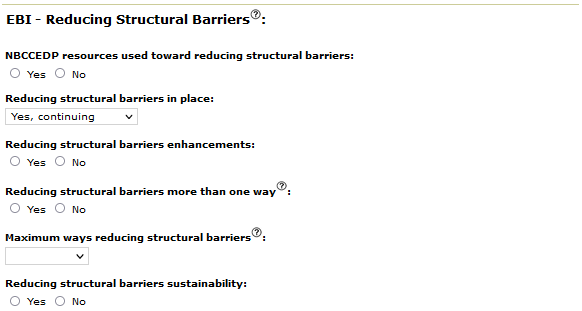 ** If not in place at PY end, ask the following question: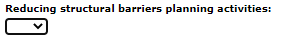 Clinic Data – Annual Breast (continued)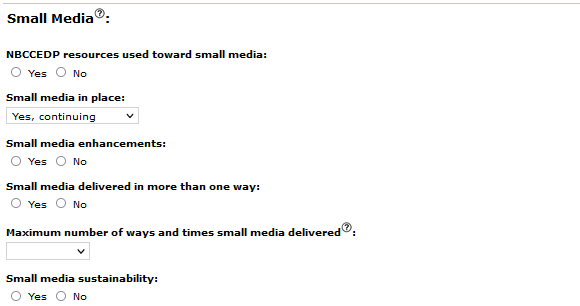 ** If not in place at PY end, ask the following question: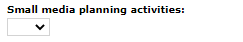 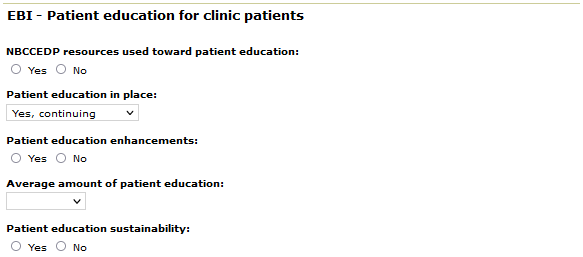 ** If not in place at PY end, ask the following question: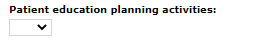 Clinic Data – Annual Breast (continued)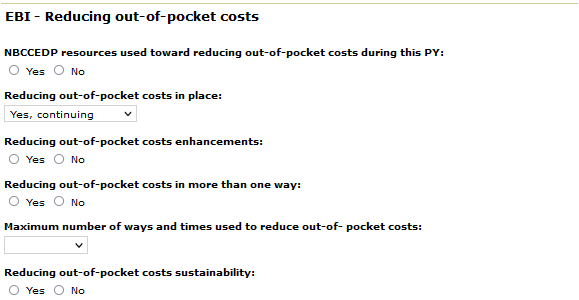 ** If not in place at PY end, ask the following question: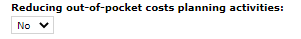 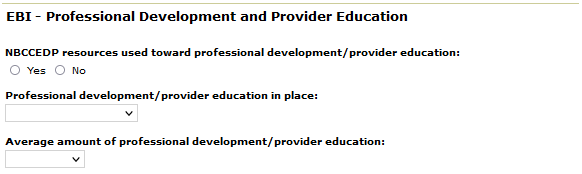 Clinic Data – Annual Breast (continued)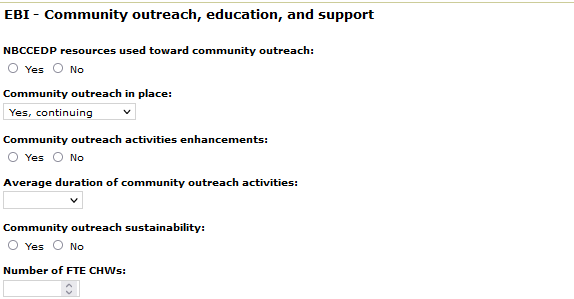 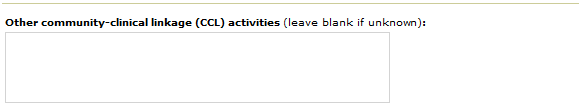 ** If not in place at PY end, ask the following question: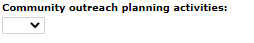 Clinic Data – Annual Breast (continued)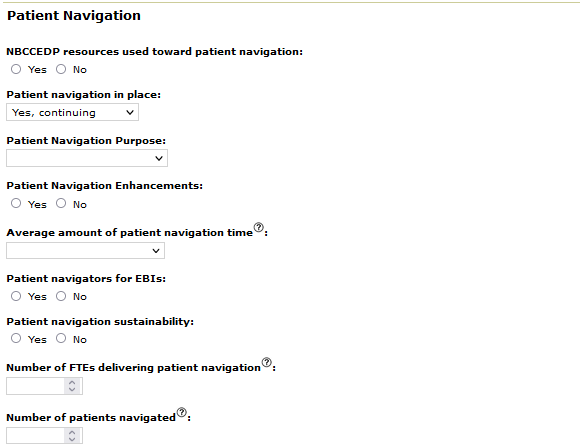 ** If not in place at PY end, ask the following question: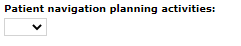 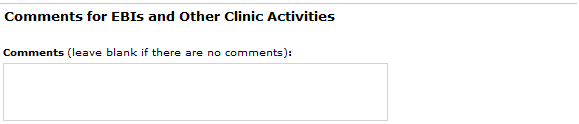 Clinic Data – Annual Breast (continued)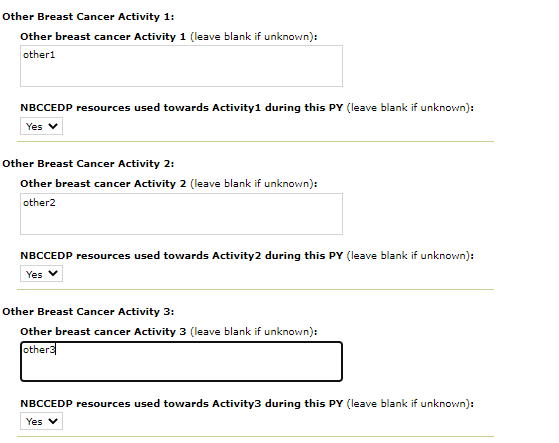 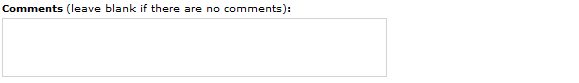 Clinic Data – Baseline Cervical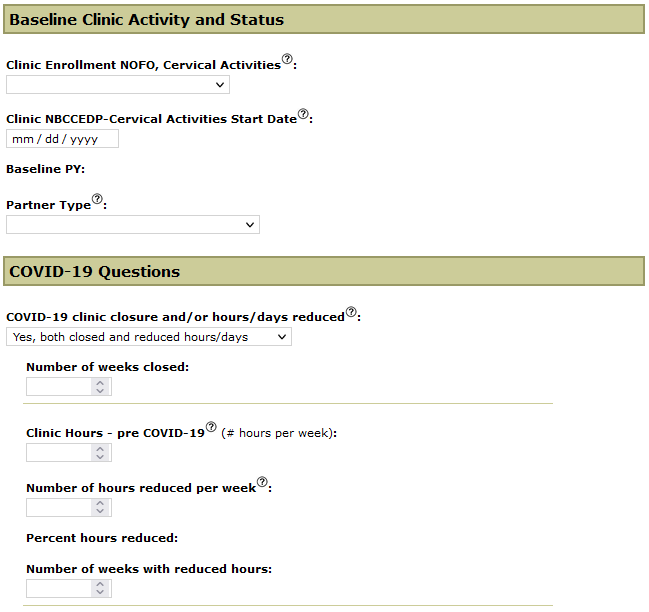 Clinic Data – Baseline Cervical (continued) 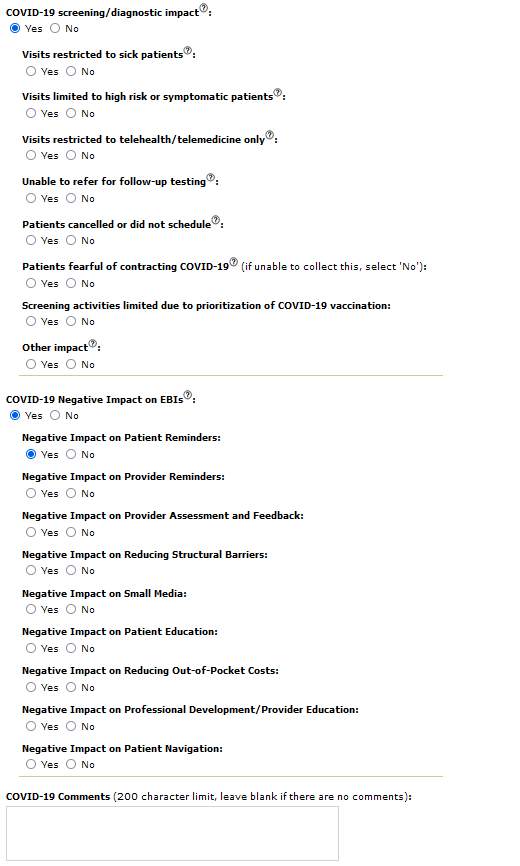 Clinic Data – Baseline Cervical (continued)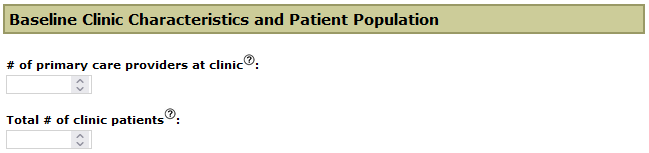 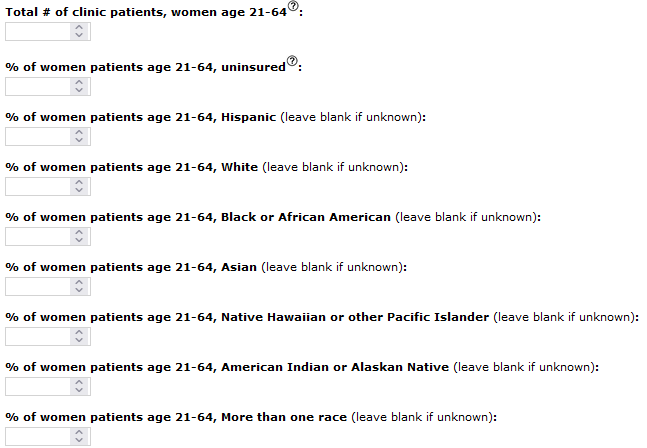 Clinic Data – Baseline Cervical (continued)** End date above is auto calculated based on start date.** If rate status is ‘not available’, collect the following field: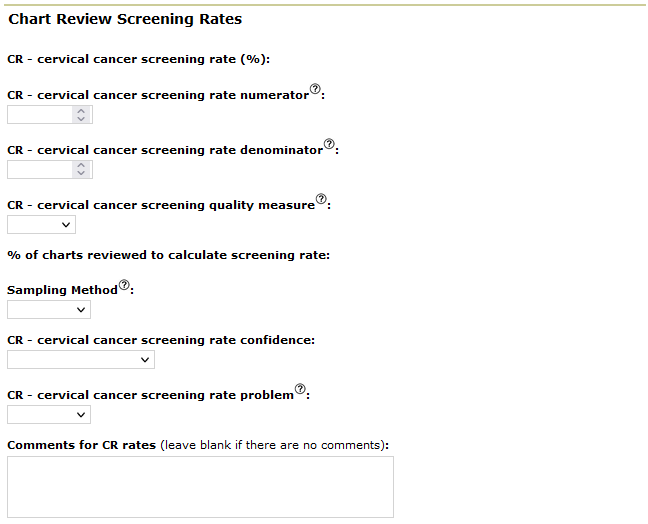 Clinic Data – Baseline Cervical (continued)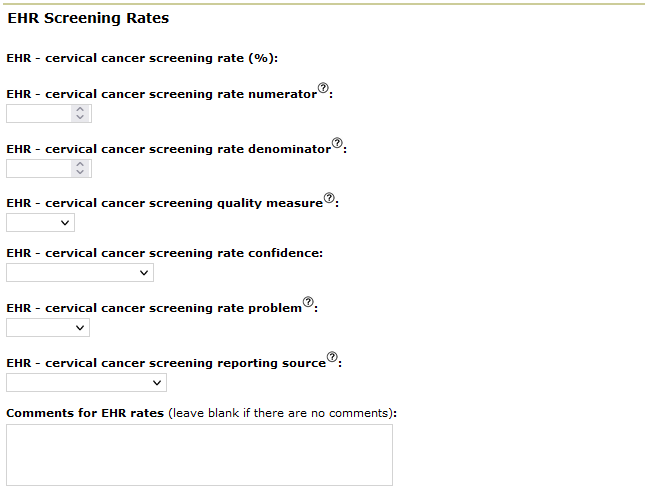 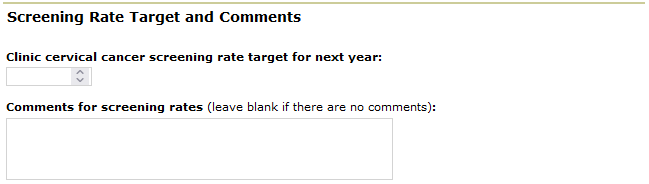 Clinic Data – Baseline Cervical (continued)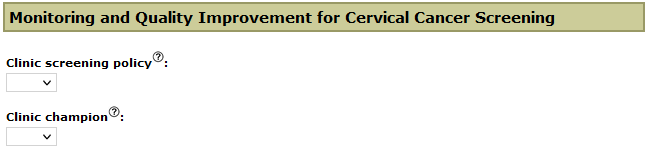 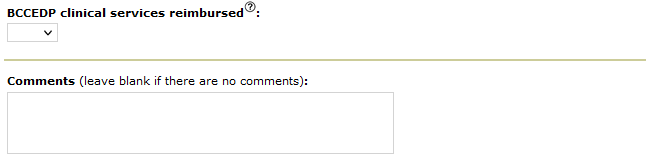 Clinic Data – Baseline Cervical (continued)Clinic Data – Baseline Cervical (continued)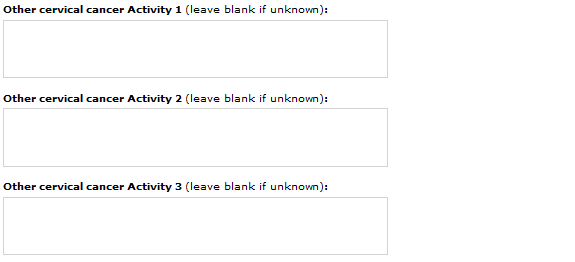 Clinic Data – Annual Cervical** Collect the following if status is ‘terminated’ or ‘suspended’:Clinic Data – Annual Cervical (continued)Clinic Data – Annual Cervical (continued)Clinic Data – Annual Cervical (continued)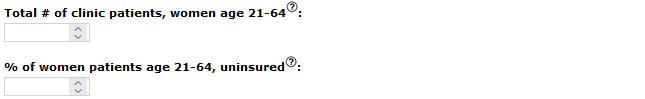 Clinic Data – Annual Cervical (continued)** End date above is auto calculated based on start date.** If rate status is ‘not available’, collect the following field:Clinic Data – Annual Cervical (continued)Clinic Data – Annual Cervical (continued)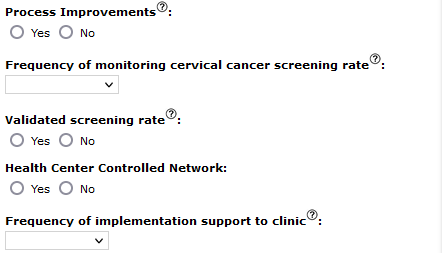 Clinic Data – Annual Cervical (continued)If not in place at PY end, ask the following question:If not in place at PY end, ask the following question:Clinic Data – Annual Cervical (continued)If not in place at PY end, ask the following question:If not in place at PY end, ask the following question:Clinic Data – Annual Cervical (continued)If not in place at PY end, ask the following question:If not in place at PY end, ask the following question:Clinic Data – Annual Cervical (continued)If not in place at PY end, ask the following question:Clinic Data – Annual Cervical (continued)If not in place at PY end, ask the following question:Clinic Data – Annual Cervical (continued)If not in place at PY end, ask the following question:Clinic Data – Annual Cervical (continued)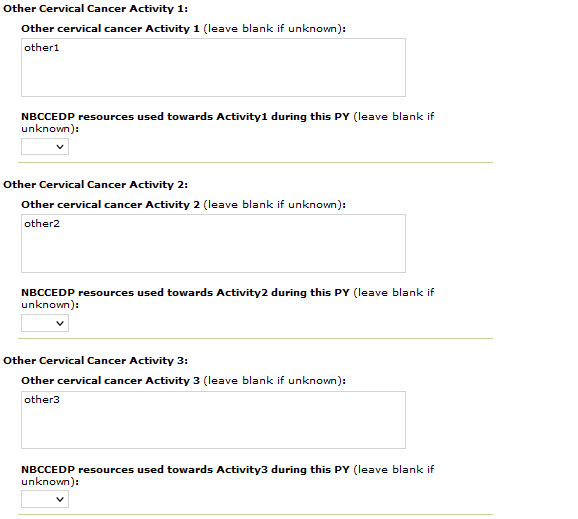 